Application Form of the 41st Fadjr International Theatre Festival             Date: January 21st to 31st, 2023.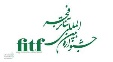 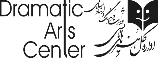 Please fill out the application form in English.The sooner sent forms are in priority of selection process.Date of application:Necessary Documents provided to Festival (In English)Cast InformationName of performance:Country:Director:Writer:Duration time of performance:TitleTitleRequired Information1Title of the play (Original/English)2The accessible link for watching (full version)3Name of the Company4Country5Director6playwright7Duration of performance8Language9Subtitle in EnglishYES / NO10Suitable for performing outdoorYES / NO11What age the performance is suitable for12Contact Person13Contact Phone + Fax14Email15Website16Postal address17Any limitation for the number of audience YES / NO18Number of performers19Number of Travel crewM:                            F:Tech Rider Tech Rider Tech Rider Tech Rider Tech Rider Tech Rider Stage DimensionStage DimensionStage DimensionStage DimensionStage DimensionStage DimensionMax WidthMax DepthMax HeightMin WidthMin DepthMin HeightStage TypeStage TypeStage TypeSet up TimeSet up TimeSet up TimeDismantling TimeDismantling TimeDismantling TimeLights:Will the company bring its own lights?(Please send the light map)Lights:Will the company bring its own lights?(Please send the light map)Lights:Will the company bring its own lights?(Please send the light map)RequestRequestRequestSound:Will the company bring its own Sound?Sound:Will the company bring its own Sound?Sound:Will the company bring its own Sound?RequestRequestRequestFull version of performance’s link:Short summary of the play (100 words):Short CV of director (100 words): History of Company (100 words):Five photos of performance with high quality (Please attached them or write down the accessible link.)Two  photos of director with high quality (Please attached them or write down the accessible link.)sexM/FPassport Number Occupation * Current Nationality Surname Name 12345678910Address (Fadjr Festival): No. 10, Mahbod Alley, Razist., Tehran. IranWebsite of Fadjr ITF: www.fitf.theater.irfadjrfestival.int@theater.irTel and Fax: +98-21-66700820Address (DAC): Vahdat Hall, Ostad Shahryar st., Hafez Ave., Tehran, 1133914934, IranDramatic Arts Center of IranWebsite DAC: www.theater.ir.endramatic.artcenter.iran@gmail.comTel: +98-21-66 70 88 61Fax: +98-21-66 72 53 16Please send your application and letters to*fadjrfestival.int@theater.irand cc toDramatic.artcenter.iran@gmail.comall the time in order to be monitored.